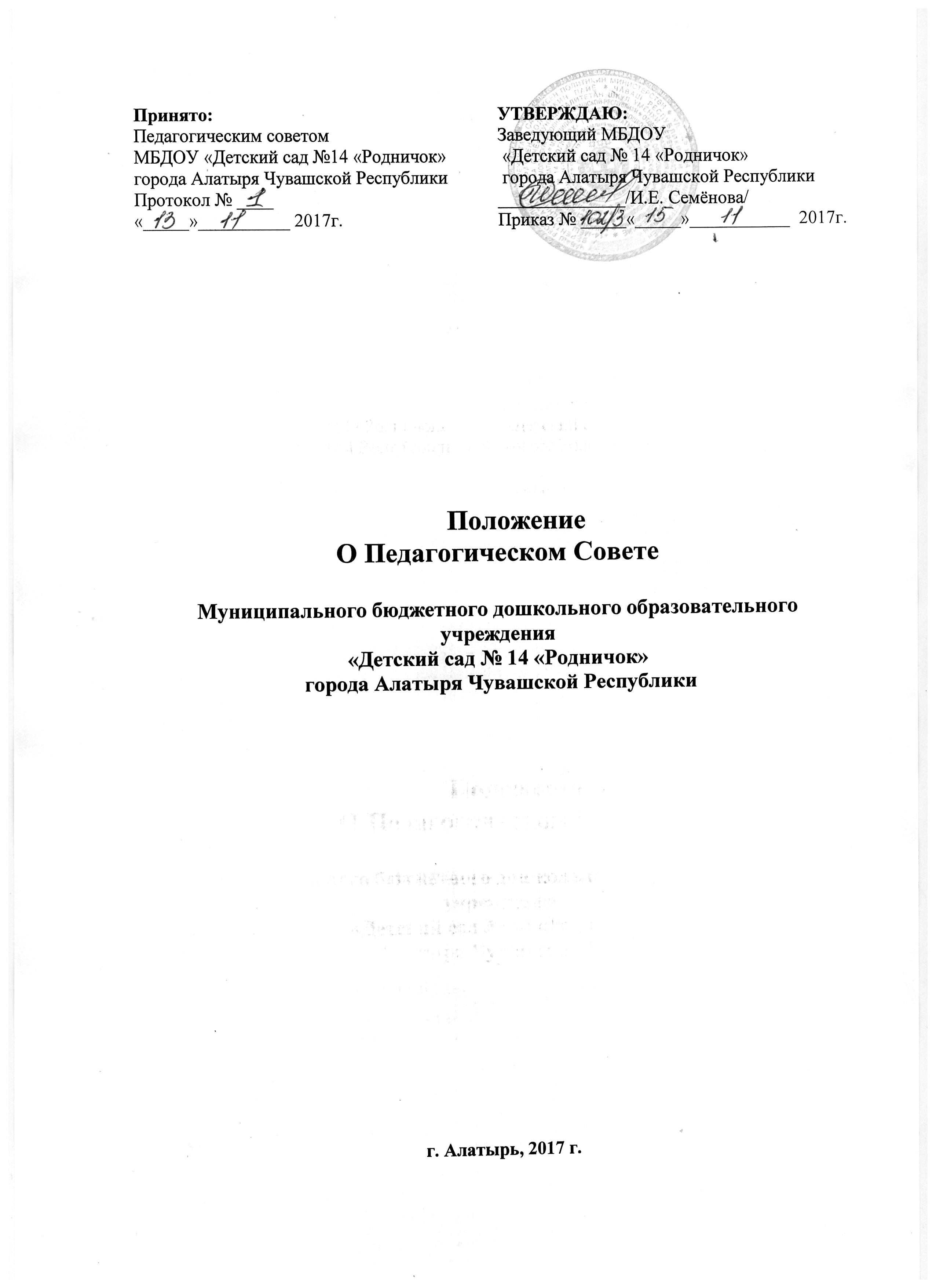 1. Общие положения.1.1. Настоящее положение разработано в соответствии с Законом РоссийскойФедерации от 29.12.2012г. № 273 – ФЗ «Об образовании в Российской Федерации»,федеральным государственным образовательным стандартом дошкольного образованиядалее (ФГОС ДО), утвержденным приказом Министерства образования и науки Россииот 17.10 2013г. № 1155 «Об утверждении федеральных государственногообразовательного стандарта дошкольного образования», уставом муниципальногобюджетного дошкольного образовательного учреждения «Детский сад №14 «Родничок» города Алатыря Чувашской Республики (далее - Учреждение)1.2. Педагогический Совет действует в целях обеспечения исполнения требованийФГОС ДО, развития и совершенствования образовательной деятельности, повышенияпрофессионального мастерства и творческого роста педагогических работников,повышения квалификации педагогических работников.1.3. Педагогический Совет - коллегиальный орган управления образовательнойдеятельностью Учреждения (ч. 2 ст. 26 Закона).1.4. Изменения и дополнения в настоящее положение вносятся на ПедагогическомСовете и утверждаются заведующим Учреждения.1.5. Каждый педагогический работник Учреждения с момента заключениятрудового договора и до прекращения его действия является членом ПедагогическогоСовета.1.6. Срок данного положения не ограничен. Положение действует до принятиянового.2. Функции Педагогического Совета.2.1. Функциями Педагогического Совета являются:- осуществление образовательной деятельности в соответствии с законодательством обобразовании иными нормативными актами Российской Федерации, уставом (ч.1 ст. 28Закона);- определение содержания образования (ч.2 ст.28 Закона);- внедрение в практику работы Учреждения современных практик обучения и воспитанияинновационного педагогического опыта (п. 22 ч. 3 ст. 28 Закона);- повышение профессионального мастерства, развитие творческой активностипедагогических работников Учреждения (п.22 ч.3 ст. 28 Закона)3. Компетенция педагогического совета3.1. Педагогический совет принимает:- локальные нормативные акты, содержащие нормы, регулирующие образовательныеотношения (ч.1 ст. 30 Закона);- локальные нормативные акты по основным вопросам организации и осуществленияобразовательной деятельности (п.1 ч.3ст. 28; ч. 2 ст. 30 Закона)- образовательные программы (п.6 ч. 3 ст. 28 Закона);- рабочие программы педагогических работников (п. 22 ч. 3 ст. 28 Закона);- решение о расстановке кадров на новый учебный год (п. 22.ч. 3 ст. 28 Закона).3.2 Педагогический Совет организует:- изучение и обсуждение законов нормативно – правовых документов РоссийскойФедерации, субъекта Российской Федерации (п. 22 ч. 3 ст. 28 Закона);- обсуждение по внесению дополнений, изменений в локальные нормативные актыУчреждения по основным вопросам организации и осуществления образовательнойдеятельности (ч.1 ст. 28 Закона);- обсуждение образовательной программы (п. 6 ч. 3 ст. 28 Закона);- обсуждение по внесению дополнений, изменений в образовательную программуУчреждения (п.6 ч. 3 ст. 28 Закона);- обсуждение (выбор) образовательных технологий для использования при реализацииобразовательной программы (ч. 2 ст. 28 Закона);- обсуждение правил внутреннего распорядка воспитанников (п.1 ч. 3 ст. 28 Закона);- обсуждение требований к одежде воспитанников (п.18 ч. 3 ст. 28 Закона);- обсуждение (определение) списка учебных пособий, образовательных технологий иметодик для использования при реализации образовательной программы (п.9.ч. 3. ст.28Закона);- обсуждение публичного доклада (п.22 ч. 3 ст. 28 Закона);- обсуждение по внесению дополнений, изменений в рабочие программы педагогическихработников Учреждения (п. 22 ч. 3 ст. 28 Закона);- выявление, обобщение, распространение и внедрение инновационного педагогическогоопыта (п. 22 ч. 33 ст. 28 Закона);- обсуждение по внесению дополнений, изменений в локальные нормативные актыУчреждения, содержащие нормы, регулирующие образовательные отношения (ч.1 ст. 30Закона);3.3. Педагогический Совет рассматривает информацию:- о результатах освоения воспитанниками образовательной программы в виде целевыхориентиров, представляющих собой социально – нормативные возрастныехарактеристики возможных достижений ребенка на этапе завершения уровнядошкольного образования (пп.11, 22 ч.3 ст. 28 Закона);- о результатах инновационной и экспериментальной деятельности (в случае признанияУчреждения региональной или федеральной инновационной или экспериментальнойплощадкой) (ст. 20 п. 22 ч. 3ст. 28 Закона);- о результатах инновационной работы (по всем видам инноваций) (п.22 ч. 3 ст. 28Закона);- по использованию и совершенствованию методов обучения и воспитания,образовательных технологий (п. 12 ч. 3 ст. 28 Закона);- информацию педагогических работников по вопросам развития у воспитанниковпознавательной активности, самостоятельности, инициативы, творческих способностей,формировании гражданской позиции, способности к труду и жизни в условияхсовременного мира, формировании у воспитанников культуры здорового и безопасногообраза жизни (п.4 ч.1 ст. 48 Закона);- о создании необходимых условий для охраны и укрепления здоровья, организациипитания воспитанников (п.15 ч.3 ст. 28 Закона);- о результатах самообследования по состоянию на 1 августа текущего года (п.13 ч. 3 ст.28 Закона);- об оказании помощи родителям (законным представителям) несовершеннолетнихвоспитанников в воспитании детей, охране и укреплении их физического и психическогоздоровья, развитии индивидуальных способностей и необходимой коррекции нарушенийих развития (ч. 2 ст. 44 п. 22 ч.3 ст. 28 Закона);- об организации дополнительных образовательных услуг воспитанникам Учреждения(п.22 ч. 3 ст. 28 Закона);- об организации платных образовательных услуг воспитанникам Учреждения (п. 22 ч. 3ст. 28 Закона);- о содействии деятельности общественных объединений родителей (законныхпредставителей) несовершеннолетних воспитанников (п.19 ч. 3 ст. 28 Закона);- информацию представителей организаций и учреждений, взаимодействующих сУчреждением, по вопросам развития и воспитания воспитанников (п.22 ч. 3 ст. 28 Закона);- о научно – методической работе, в том числе организации и проведении научных иметодических конференций, семинаров (п. 20 ч. 3 ст. 28 Закона);- об организации конкурсов педагогического мастерства (п. 22 ч. 4 ст. 28 Закона);- о повышении квалификации и переподготовки педагогических работников, развитии ихтворческих инициатив (п.22 ч. 3 ст. 28 Закона);- о повышении педагогическими работниками своего профессионального уровня (п.7 ч. 1ст. 48 Закона);- о ведении официального сайта Учреждения в сети «интернет» (п.21 ч. 3 ст. 28 Закона);- о выполнении ранее принятых решений педагогического совета (п.22 ч. 3 ст. 28 Закона);- об ответственности педагогических работников за неисполнение или ненадлежащееисполнение возложенных на их обязанностей в порядке и в случаях, которыеустановлены федеральными законными (п. 22 ч. 3 ст. 28ч. 4 ст. 48 Закона);- иные вопросы в соответствии с законодательством Российской Федерации (п. 22 ч. 3 ст.28 Закона);- о проведении оценки индивидуального развития воспитанников в рамкахпедагогической диагностики (мониторинга) (п. 22 ч.3 ст. 28 Закона);- о результатах осуществления внутреннего текущего контроля, характеризующих оценкуэффективности педагогических действий) (п. 22 ч. 3 ст. 28 Закона).4. Организация управления Педагогическим Советом.4.1. В работе Педагогического Совета могут принимать участие:- медицинский персонал;-члены представительного органа работников Учреждения;-члены совета родителей (законных представителей) несовершеннолетних воспитанников;- родители (законные представители) несовершеннолетних воспитанников с моментазаключения договора об образовании между Учреждением и родителями (законнымипредставителями) несовершеннолетних воспитанников и до прекращенияобразовательных отношений (ч. 1 ст. 54; п. 4 ч. 3 ст. 44; ст. 61 Закона);- представители общественных организаций учреждения, взаимодействующих сУчреждения по вопросам развития и воспитания воспитанников.4.2. Лица, приглашенные на Педагогический Совет, пользуются правом совещательногоголоса.4.3. Председателем Педагогического Совета является заведующий Учреждения, который:- организует и контролирует выполнение решений педагогического совета;- определяет повестку для педагогического совета;- организует подготовку и проведение заседания педагогического совета;- информирует педагогических работников, медицинский персонал, членов всех органовуправления учреждением о предстоящем заседании не менее чем за 30 дней до егопроведения;4. 4 Педагогический Совет избирает председателя, секретаря сроком на один учебный год.Заведующий Учреждения своим приказом утверждает кандидатуры председателя,секретаря Педагогического Совета.4.5. Педагогический Совет работает по плану, составляющему часть годового планаработы Учреждения.4.6. Педагогический Совет созывается не реже четырех раз в учебный год в соответствии сопределенными на данный период задачами Учреждения. Внеочередное заседаниепедагогического совета проводится по требованию не менее одной трети педагогическихработников Учреждения либо заведующего Учреждения.4.7. Заседание Педагогического Совета правомочны, если на них присутствует не менееполовины всего состава.4.8. Решения Педагогического Совета правомочны, если на них присутствует не менеедвух третей его членов и если за него проголосовало более половины присутствующихпедагогов. При равном количестве голосов решающим является голос председателяПедагогического Совета. Решения, принятые на Педагогическом Совете и непротиворечащие законодательству Российской Федерации, уставу Учреждения, являютсяобязательными для исполнения всеми членами педагогического совета.4.9. Процедура голосования определяется Педагогическим Советом.4.10. Решение Педагогического Совета вступает в силу после издания заведующимУчреждения соответствующего локального акта распорядительного или нормативногохарактера.4.11. Решения выполняют в установленные сроки ответственные лица, указанные впротоколе заседания педагогического совета.Результаты работы по выполнению решений принятых на Педагогическом Совете,сообщаются членам и участникам (приглашенным) Педагогического Совета наследующем заседании.4.12. Заведующий в случае несогласия с решением Педагогического Совета,приостанавливает выполнение решения, извещает об этом Учредителя, представителикоторого рассматривают в установленный Учредителем срок такое заявление при участиизаинтересованных сторон, знакомятся с мотивированным мнением большинстваПедагогического Совета и выносят окончательное решение по спорному вопросу.5. Права и ответственность Педагогического Совета.5.1 Педагогический Совет имеет право:- участвовать в управлении Учреждением;- выходить с предложениями и заявлениями на учредителя в органы муниципальной игосударственной власти, в общественные организации;- взаимодействовать с другими органами управления Учреждением, общественнымиорганизациями, учреждениями.5.2. Каждый член Педагогического Совета, а также участник (приглашенный)педагогического совета имеет право:- потребовать обсуждения Педагогическим Советом любого вопроса, касающегосяобразовательной деятельности Учреждения, если его предложения поддержат не менееодной трети членов педагогического Совета;- при несогласии с решением Педагогического Совета высказывать свое мотивированноемнение, которое должно быть занесено в протокол.5.3. Педагогический Совет несет ответственность:- за выполнение, выполнение не в полном объеме или невыполнении закрепленных за нимзадач и функций;- за соответствие принимаемых решений законодательству Российской Федерации,нормативно – правовым актам.6. Делопроизводство6.1 Заседания Педагогического Совета оформляются протоколом. В протоколефиксируется ход обсуждения вопросов, выносимых на Педагогический Совет,предложения и замечания членов, приглашенных лиц. Протоколы подписываютсяпредседателем и секретарем Педагогического Совета.6.2. Нумерация протоколов ведется от начала учебного года.6.3. Книга протоколов Педагогического Совета хранится в Учреждении 3 года6.4.Книга протоколов Педагогического Совета за каждый учебный год нумеруетсяпостранично, прошнуровывается, скрепляется подписью заведующего и печатью.С Положением о Педагогическом совете муниципальногобюджетного дошкольного образовательного учреждения «Детский сад №30«Лесная полянка» города Чебоксары Чувашской Республикиознакомлены:Ф.И.О. Должность ДатаознакомленияПодпись__